Tagesplan: 3. Familientag10.30 Uhr 		Begrüßung und 1. Einheit: Schwarzes Schaf – Ich lasse mich von 					Gott finden11.00 Uhr 		– Pause –11.10 Uhr 		2. Einheit: Schwarzes Schaf – Gern gesehen				Alternative: Schwarzes Schaf – Ich bringe meine Scherben12.00 Uhr 		Mittagessen, anschließend Pausenangebot13.00 Uhr 		3. Einheit: Schwarzes Schaf – Ich habe Gutes unterlassen14.00 Uhr 		Beichte: Schwarzes Schaf – Ich schließe Frieden15.30 Uhr 		Kaffeetrinken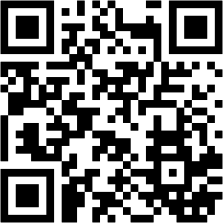 